                                                      АДМИНИСТРАЦИЯ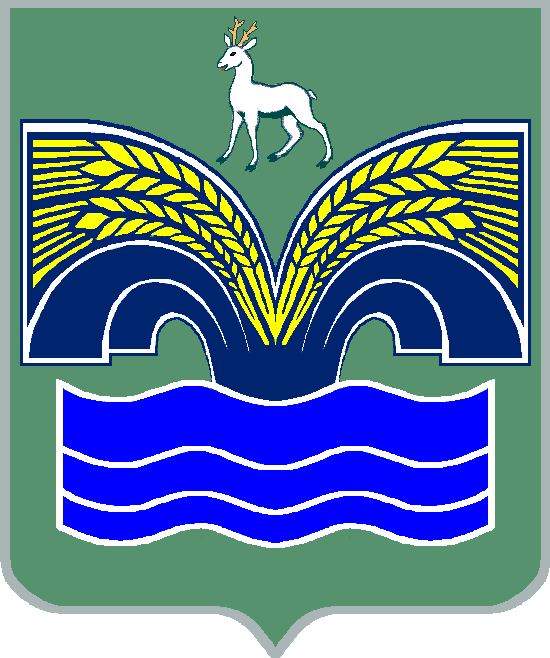 СЕЛЬСКОГО ПОСЕЛЕНИЯ БОЛЬШАЯ КАМЕНКА МУНИЦИПАЛЬНОГО РАЙОНА КРАСНОЯРСКИЙСАМАРСКОЙ ОБЛАСТИ                                              РАСПОРЯЖЕНИЕ                                                     от 14 января  2022  года  № 1 Об утверждении перечня объектов, право собственности на которые принадлежит, сельскому поселению Большая Каменка муниципального района Красноярский Самарской области, в отношении которых планируется заключение концессионных соглашенийВ соответствии с пунктом 3 статьи 4 Федерального закона от 21.07.2005 №115-ФЗ «О концессионных соглашениях», пунктом 3 части 4 статьи 36 Федерального закона от 06.10.2003 №131-ФЗ «Об общих принципах организации местного самоуправления в Российской Федерации», пунктом 5 статьи 44 Устава сельского поселения Большая Каменка муниципального района Красноярский Самарской области, принятого решением Собрания представителей сельского поселения Большая Каменка муниципального района Красноярский Самарской области от 13.07.2015 №27,1. Определить, что на территории сельского поселения Большая Каменка муниципального района Красноярский Самарской области отсутствуют объекты, в отношении которых планируется заключение концессионных соглашений в 2022 году.2.    Настоящее Распоряжение опубликовать в газете «Красноярский вестник» и на официальном сайте сельского поселения Большая Каменка муниципального района Красноярский Самарской области в сети «Интернет».3. Контроль за исполнением настоящего распоряжения оставляю за собой.   4. Настоящее распоряжение вступает в силу со дня опубликования.      Глава    поселения                                                                     О.А. Якушев                                                    